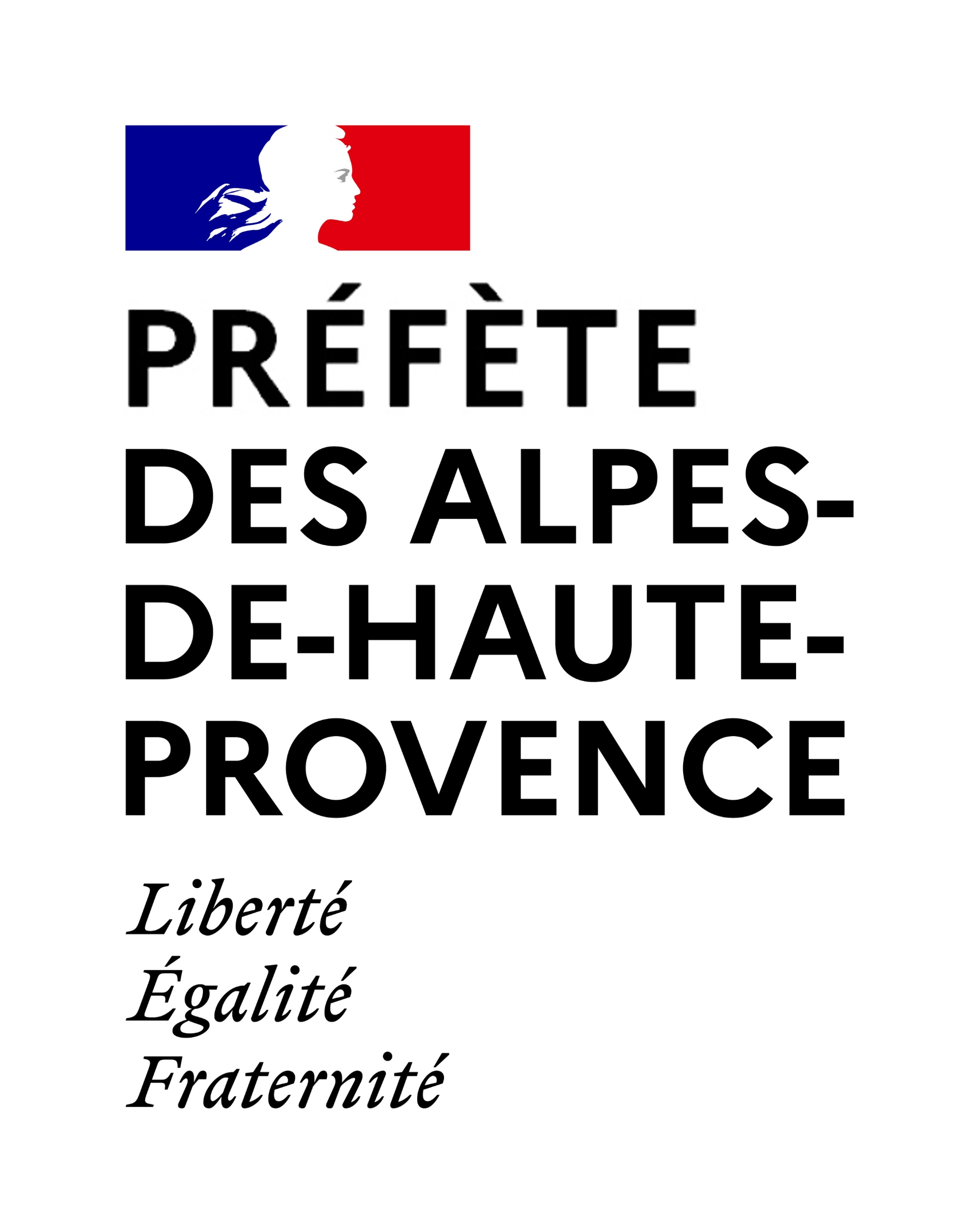 PAC 2022Demande de dérogation relative aux cultures dérobées SIE(Demande pouvant être réalisée à l’occasion d’un contrôle sur place)Dérogation n° 1 : demande de report de la date limite des semis de la culture dérobée SIE au
29 août 2022 (cette culture devra être maintenue en place jusqu’au 15 octobre 2022 inclus)Dérogation n° 2 : dérogation pour non-levée des cultures dérobées SIE après implantation du semisJe certifie que les renseignements de la présente demande dont sincères et véritables.Fait à                                        , leNom, prénom et signature de l’exploitant (ou, pour un GAEC, de tous les associés)Document à transmettre à :	Direction Départementale des Territoires des Alpes de Haute-Provence	Service Economie Agricole	ddt-sea@alpes-de-haute-provence.gouv.frNuméro PACAGERaison socialeAdresse du siège socialNuméroîlot-parcelle PACSurface déclaréePACDate du semis(envisagé ou réalisé)Dérogationdemandée (1 ou 2)10 - 44,2712/08/221exemple